Department of Human Resources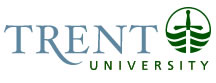 OPSEU Job DescriptionJob Title: 	Teaching Assistant Job Number: 	SS-061					NOC: 	4012Band: 	7Department: 	School of Business				Supervisor Title: 	Director, School of Business 	Last Reviewed:	October 30, 2018Job PurposeIn consultation with faculty in Business Administration, prepares and delivers weekly seminar/workshops; completes grading of assignments, tests and final exams; holds weekly office hours and offers assistance to students; maintains Blackboard pages for assigned courses. Key ActivitiesTutorials/Workshops;In consultation with faculty, prepares and delivers weekly seminar workshops/tutorials in assigned areas.Completes grading of assignments, tests and final examination in accordance with marking schemes provided; monitors seminar attendance and assesses seminar participation.Provides grades for addition to student grade record and provides, at regular intervals, an analysis of student progress in general. Monitors individual student performance and refers students in difficulty to faculty and to university services.Invigilates tests and examinations.  Coordinates student graders, including drop-off and pick-up of test and exam materials.Attends course meetings and lectures, as well as relevant program meetings.Supervises and evaluates student-presented seminars.Participates in the training and supervision of student marker/gradersCoordinates with teaching assistants from Peterborough campus to ensure consistency of materials across campuses.Student Support; Meets with students individually and communicates via email to provide remedial help; to provide guidance to students in preparation for online labs, assignments, essays and research proposals; to provide feedback on performance and suggestions for improvement; to help students conceptualize and prepare reports and analyses; to explain and clarify course administrative information.Meets with students individually to provide broader academic and university support, refers students to relevant university services as neededOffers individualized attention, through various formats such as workshops, e-mail, or one-on-one meetings.Administration; Maintains and administers Blackboard (i.e. learning management system) page for relevant courses; administers and manages online groupsMaintains and administers course grading structure through Blackboard Grade Centre or master Excel grade file; Administers online publisher content (eg Pearson MyLab) including administering in-class registration workshop, and multiple online quizzes; Engages in professional development by researching new ways to engage students (including Teaching and Learning workshops), researching new seminar content and pedagogy options, staying current on university resources, services and initiatives relevant to students.Other duties as assignedEducation Honours University Degree (4 year) preferably in Business Administration or Bachelor of Commerce with Management specialty, and teaching experience. Experience RequiredOne year required of teaching-related experience.Strong background experience (academic or professional) in organizational, managerial and communication issues. Excellent interpersonal and communication skills.Experience with facilitation and small group management.Experience with grading/marking of assignments, reports, tests, exams, etc. Strong writing, editing, evaluation and feedback skills and experience. Strong computer skills, including word processing, spreadsheets, and learning management platforms.Responsibility for the Work of OthersDirect Responsibility Student markers			CommunicationInternal:StudentsFacultyStaffExternal	Motor/ Sensory SkillsDexterity - word processing, especially responding to student e-mailsFine motor skills, Co-ordination - using a mouse and physically marking/grading student course work for many hours at a time walking/climbing stairsStamina - standing for extended periods of time in order to conduct seminars	Hearing - responding to student individual requests made in personVisual - all aspects of the jobSpeaking - conducting seminarsEffortMental:Patience, understanding - dealing with numerous students with varying degrees of needCompassion - same; also awareness of health, psychological issues inherent in student’s livesFlexibility - able to adapt to differing teaching styles of various faculty who we are teamed up withWorking ConditionsPhysical:Marking/keyboardingResponding to e-mails - many hours required especially at the start of each termPsychological:Disgruntled/distressed students - not trained to deal with student’s health and mental health issues which may present during providing assistance to students	